ورقة عمل  التراكيب الجزيئية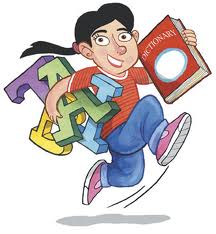 المركب اسم  الصيغة المكتوبه  للمركب الصيغة البنائيةنموذج الكرة و العصانموذج ملء الفراغ الجزيئيتركيب لويسعدد الازواج الكليةCO2H2OCH4NH3PH3